NÁRODNÁ RADA SLOVENSKEJ REPUBLIKY	VIII. volebné obdobieČíslo: PREDS-76,90/2022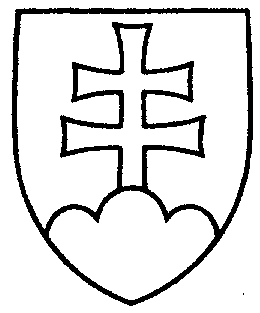 1395UZNESENIENÁRODNEJ RADY SLOVENSKEJ REPUBLIKYz 26. apríla 2022k návrhu na zmeny v zložení výborov Národnej rady Slovenskej republiky (tlač 1007)Národná rada Slovenskej republikypodľa § 2 ods. 3 písm. b)  zákona Národnej rady Slovenskej republiky č. 350/1996
Z. z. o rokovacom poriadku Národnej rady Slovenskej republiky v znení neskorších predpisovna návrh poslancov – členov Klubu poslancov Národnej rady Slovenskej republiky za hnutie OBYČAJNÍ ĽUDIA a nezávislé osobnosti a poslancov – členov Klubu poslancov Národnej rady Slovenskej republiky za stranu Sloboda a SolidaritaA. o d v o l a l a      poslankyňu Miriam Šutekovú					 (-)      z funkcie členky Výboru Národnej rady Slovenskej republiky pre pôdohospodárstvo a životné prostredie,      poslanca Vladimíra Ledeckého					(SaS)        z funkcie člena Výboru Národnej rady Slovenskej republiky pre vzdelávanie, vedu, mládež a šport,      poslanca Michala Luciaka					(SaS)      z funkcie člena Osobitného kontrolného výboru Národnej rady Slovenskej republiky na kontrolu činnosti Vojenského spravodajstva;B. z v o l i l a      poslanca Tomáša Šudíka					(OĽANO)      za člena Výboru Národnej rady Slovenskej republiky pre pôdohospodárstvo a životné prostredie,      poslanca Jozefa Kanuščáka				(SaS)        za člena Výboru Národnej rady Slovenskej republiky pre vzdelávanie, vedu, mládež a šport      a za člena Výboru Národnej rady Slovenskej republiky pre nezlučiteľnosť funkcií,      poslanca Vladimíra Ledeckého				(SaS)       za člena Osobitného kontrolného výboru  Národnej rady Slovenskej republiky na kontrolu činnosti Vojenského spravodajstva,       poslanca Michala Luciaka				(SaS)       za člena Ústavnoprávneho výboru  Národnej rady Slovenskej republiky 
                 a za člena Výboru  Národnej rady Slovenskej republiky pre ľudské práva
a národnostné menšiny.Boris  K o l l á r   v. r. predsedaNárodnej rady Slovenskej republikyOverovatelia:Petra  H a j š e l o v á   v. r. Peter  Š u c a   v. r.